Памятка родителям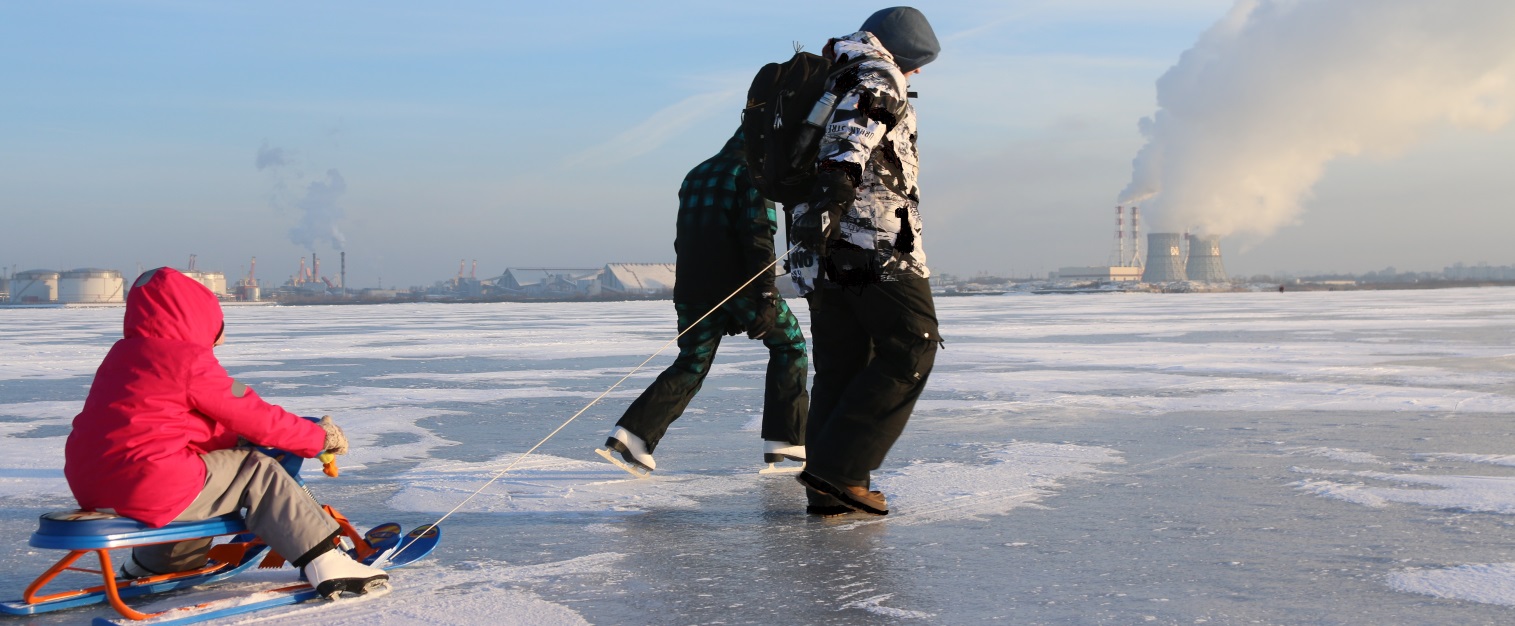 Уважаемые родители!Правительство Санкт-ПетербургаКомитет по вопросам законности, правопорядка и  безопасности